Paulsboro Public SchoolsWednesday July 22, 2020 special meeting Minutesspecial meetingAs required by the Open Public Meetings Act as presiding officer, I announce that adequate notice of this meeting has been provided by mailing on Friday, July 17, 2020 to the Paulsboro Clerk, Greenwich Township Clerk, Courier Post, South Jersey Times, Secretary of Greenwich Township Board of Education and by posting the schedule of meetings in a public place reserved for such announcements by the Board of Education.  The 2020-2021 Board of Education schedule of meetings was adopted by the Board of Education at the Reorganization Meeting on June 29, 2020. In addition, an announcement that this meeting would be conducted online was placed on the district website, Facebook and Twitter.  A phone blast announcement was sent to alert citizens that the information about the online meeting is available on the district website, Facebook and Twitter.  As usual, notice of the online meeting was posted in Paulsboro Borough Hall and sent to the newspapers. The meeting was called to order at approximately 7:00 PM by pledging allegiance to the flag with the following members present: Theresa Cooper, Robert Davis, Marvin Hamilton, Crystal L. Henderson, Joseph L. Lisa, Elizabeth Reilly, Danielle Scott, Irma R. Stevenson, and the Greenwich Township Representative, Gerald Michael. Dr. Walt Quint, Interim Superintendent, Mr. Robert Delengowski, Interim Business Administrator/Board Secretary Old BusinessAt the July 14, 2020 meeting, the Board of Education did not appoint the coaches and volunteers for the 2020-2021 Fall Sports season.  This decision was based on the concern that if the coaches were appointed then Fall Sports cancelled as a result of the ongoing pandemic, the Board may be required to pay the coaches.  Ultimately, the decision to pay or not pay the coaches may rest with authority beyond the Board of Education.  The Interim Superintendent worked to find a solution that protects the Board of Education’s financial interest but allows preparation for Fall Sports to continue.  OPTION ARecommend approval of the following coaches for Paulsboro High School sports teams for the 2020-2021 Fall Sports season with stipends as per agreement with the Paulsboro Education Association.  This recommendation is contingent on the New Jersey Department of Education and the New Jersey State Interscholastic Athletic Association approving sports during the fall season. Informational:  All of the coaches recommended above served in the same positions during the 2019-2020 school year. Recommend approval of the following people to the position of Volunteer Athletic Paraprofessional Aide (Volunteer Coaches) for the 2020-2021 Fall Sports Season.  This recommendation is contingent on the New Jersey Department of Education and the New Jersey State Interscholastic Athletic Association approving sports during the fall season.Informational: With the following exceptions, the Volunteers recommended above served in the same manner during the 2019-2020 school year.  This is the first year that Mr. Anuszewski will serve as a volunteer for Boys Soccer.  He has served as volunteer coach for the Wrestling Team for many years.  Ms. Hoehn served as a volunteer for the field hockey team during the 2019-2020 school year but may not have been approved by the Board of Education.  She works as an Instructional Aide at Billingsport Early Childhood Center.  OPTION BMotion made by Stevenson, seconded by Davis to approve OPTION B which The Greenwich Township Representative may vote on.Recommend approval of the following people to supervise conditioning drills for Fall season sports teams during late July and August 2020 with the following terms and conditions:Only two people per team will be paid on a given day.Payment will not exceed 1.5 hours per day per person. The pay rate will be $15.00 hour This recommendation is contingent on receipt of a letter from Paulsboro Education Association President JoAnne Gayeski stating that this is a one-time, non-precedent setting situation. Informational:  All of the people recommended above served as Fall season coaches during the 2019-2020 school year. This recommendation responds to the Board of Education’s concern about hiring coaches then being required to pay them if Fall Sports are cancelled as a result of the COVID-19 Pandemic. The maximum total cost of this recommendation is 1.5 hours/day x 20 days x 6 people x $15 per hour = $2,700.  The Interim Superintendent of Schools reviewed this matter with Paulsboro Education Association President JoAnne Gayeski who stated that this action is acceptable to the union. Recommend approval of the following people as volunteers to assist with conditioning drills for Fall season sports teams during late July and August 2020.Informational: All of the people recommended above served as volunteers in the past. Note:  Student-Athletes may not participate in conditioning drills until they undergo a physical examination.   Conditioning drill will not take place until the district employs an Athletic Trainer who can be present during the workouts. Roll Call Vote: Mrs. Cooper, Mr. Davis NO, Mr. Hamilton, Mrs. Henderson abstain Thomas, Mr. Lisa, Ms. Reilly, Mrs. Scott abstain, Mrs. Stevenson, Mr. Michael abstain Morina voting 7 YES, 1 NO, 1 Abstain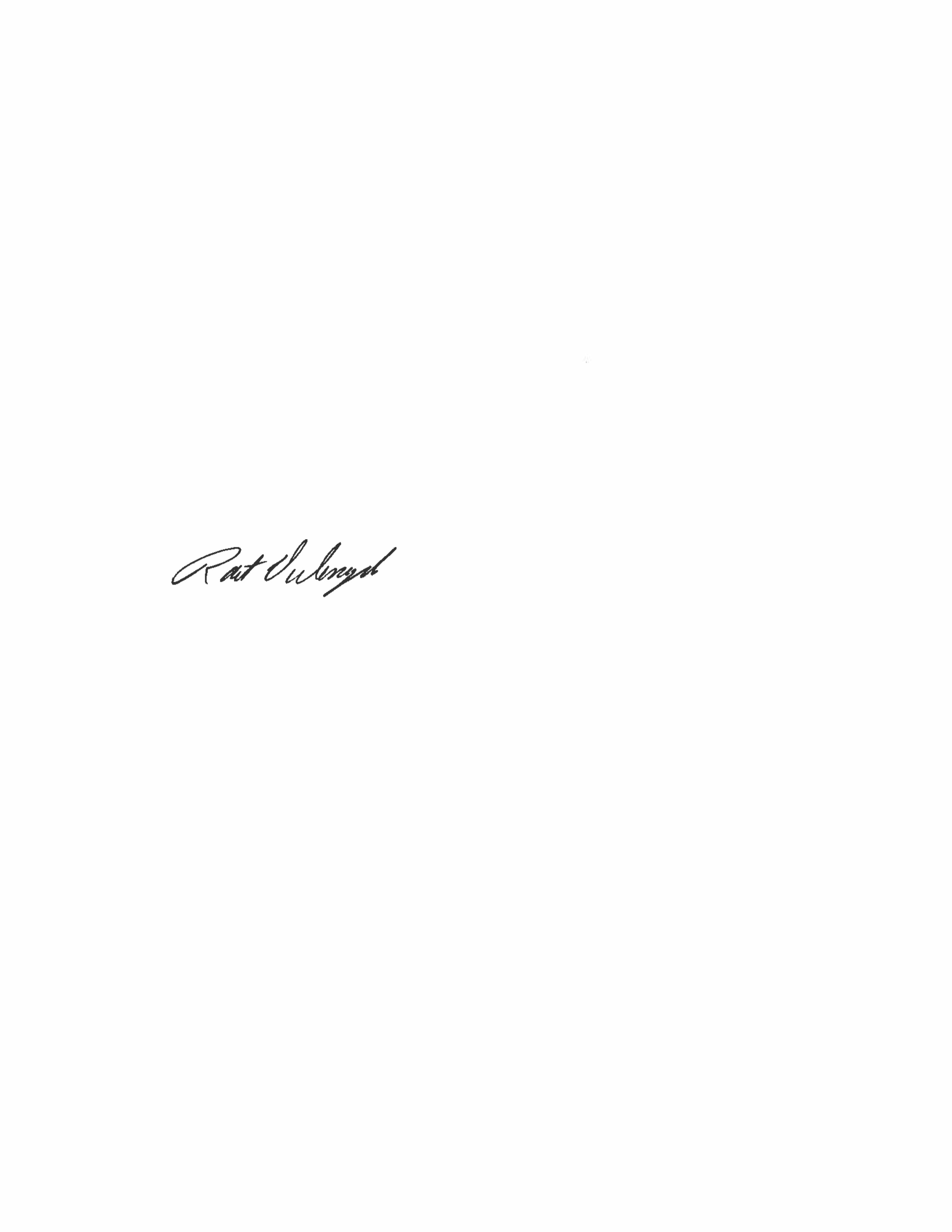 												Motion carriedPublic Comments NoneMotion made by Stevenson, seconded by Davis and unanimously carried (9-0) to move to Executive session at 7:15 PMExecutive Session WHEREAS the Open Public Meetings Act: (Chapter 231 Laws of 1975) authorizes a public body to exclude the public from that portion of a meeting at which specified topics are to be discussed, the Paulsboro Board of Education will meet in Executive Session for the purpose of discussing the following: Personnel, Student Matters, Contracts, Negotiations and Litigation.  The matters discussed will remain confidential until the need for confidentiality no longer exists.BE IT RESOLVED:  The Paulsboro Board of Education will adjourn to Executive Session to review the proposed contract for the incoming Superintendent of Schools.The Board of Education is expected to be in Executive Session for 30 minutes or less.  The Board of Education is expected to return to Open Public Session and take official action. Upon Return to Public SessionSchool Attorney Stephen Edelstein will guide the Board of Education as it appoints a Superintendent of Schools. Next Regular Meeting of the Board of EducationTuesday, August 25, 2020 at 7:00 PM in the Paulsboro High School Library (or via Zoom.us if the school have not reopened)   The Board will take official action at this meeting.   The meeting is open to the public and comments will be solicited from citizens in attendance via the chat feature of Zoom.us if necessary. Motion To AdjournMotion made by Hamilton, seconded by Scott and unanimously carried (7-0) to adjourn the meeting at 8:07 PM.Respectfully Submitted,Interim Board SecretaryPositionStaff Member2020-2021 SalaryStepHead Football CoachGlenn Howard$8,112.003Asst. Football CoachThomas Richardson$5,662.003Asst. Football CoachKevin Harvey$5,662.003Asst. Football CoachKarron Whitsett$5,662.003Asst. Football CoachJonathan Musso$5,662.003Head Cross Country CoachChris Costenbader$5,475.003Head Field Hockey CoachMonica Koraido$5,713.003Assistant Field Hockey CoachGina Morina $4,646.003Head Girls Soccer CoachMandy Gattuso$5,713.003Assistant Girls Soccer CoachChelsea Brown$4,646.003Head Boys Soccer CoachStacy Anuszewski$5,177.002Assistant Boys Soccer CoachTahje Thomas$4,646.003Head Cheerleading CoachErica Scott$2,763.003Assistant to the Athletic DirectorMark Vogeding $5,691.003Volunteer SportWayne FarrowFootballFran SimpsonFootballSteve Anuszewski   Boys SoccerAlison Hoehn   Field HockeyIrma StevensonField HockeyTeam Staff MemberFootballGlenn HowardFootballThomas RichardsonFootballKevin HarveyFootballKarron WhitsettFootballJonathan MussoField HockeyMonica KoraidoField HockeyGina Morina Boys and Girls SoccerMandy GattusoBoys and Girls SoccerChelsea BrownBoys and Girls SoccerStacy AnuszewskiBoys and Girls SoccerTahje ThomasVolunteer SportWayne FarrowFootballFran SimpsonFootballSteve Anuszewski   Boys SoccerAlison Hoehn   Field Hockey